Memorandum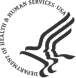 October 3, 2018Denise M. Marshall, BSIRB Administrator, Human Research Protection OfficeCDC Approval of Reliance on a Non-CDC IRB for CDC Protocol #7146.0, “Using Social Media for Recruitment in Cancer Prevention and Control Survey-Based Research”Juan Rodriguez, MPH, MS
NCCDPHP/DCPCCDC's Human Research Protection Office has reviewed and approved the request to allow reliance on a non-CDC IRB for CDC protocol #7146.0 “Using Social Media for Recruitment in Cancer Prevention and Control Survey-Based Research” in accordance with 45 CFR 46.114. The protocol has been reviewed and approved by the NORC IRB and the IRB’s approval will expire on 06/05/2019.Please submit CDC form 0.1251, Request for Continuing Review of IRB-Approved Protocol, along with certification of current IRB review and approval at the relied-upon institution, approximately six weeks prior to the protocol's expiration date.  If you do not yet have certification of continuation approval to include with your submission, please state on the 0.1251 that certification of continuation approval will be forwarded as soon as it is received.Any problems of a serious nature should be brought to the immediate attention of the Human Research Protection Office. If you have any questions, please contact your National Center Human Subjects Contact or the CDC Human Research Protection Office at (404) 639-7570 or via e-mail: huma@cdc.gov.cc:Joan Redmond Leonard